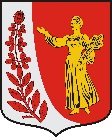 АДМИНИСТРАЦИЯ МУНИЦИПАЛЬНОГО ОБРАЗОВАНИЯ 
«ПУДОМЯГСКОЕ СЕЛЬСКОЕ ПОСЕЛЕНИЕ» 
ГАТЧИНСКОГО МУНИЦИПАЛЬНОГО РАЙОНАЛЕНИНГРАДСКОЙ ОБЛАСТИПОСТАНОВЛЕНИЕОт 20.12.2018                                                                                                              № 613	   				                      Об утверждении порядка и перечня случаев оказанияна возвратной и (или) безвозвратной основе за счет средств местного бюджета дополнительной помощи при возникновении неотложной необходимости в проведении капитального ремонта общего имущества в многоквартирных домах, расположенных на территорииПудомягского сельского поселенияВ соответствии с Федеральным законом от 06.10.2003 № 131-ФЗ «Об общих принципах организации местного самоуправления в Российской Федерации», пунктом 9.3 части 1 статьи 14 Жилищного кодекса РФ, руководствуясь Уставом Пудомягского сельского поселения, администрация Пудомягского сельского поселенияПОСТАНОВЛЯЕТ:1. Утвердить Порядок оказания на возвратной и (или) безвозвратной основе за счет средств местного бюджета дополнительной помощи при возникновении неотложной необходимости в проведении капитального ремонта общего имущества в многоквар-тирных домах, расположенных на территории муниципального образования «Пудомягское сельское поселение» Гатчинского муниципального района Ленинградской области согласно приложению 1.2. Утвердить Перечень услуг и (или) работ по капитальному ремонту общего имущества в многоквартирном доме, расположенном на территории муниципального образования «Пудомягское сельское поселение» Гатчинского муниципального района Ленинградской области согласно приложению 2.3. Утвердить состав Комиссии по принятию решения о предоставлении субсидии из бюджета муниципального образования «Пудомягское сельское поселение» Гатчинского муниципального района Ленинградской области на проведение капитального ремонта общего имущества в многоквартирных домах, расположенных на территории муниципального образования город Коммунар согласно приложению 3.4. Утвердить типовую форму Соглашения о предоставлении субсидий из бюджета муниципального образования «Пудомягское сельское поселение» Гатчинского муниципального района Ленинградской области на проведение капитального ремонта общего имущества в многоквартирных домах, расположенных на территории муниципального образования «Пудомягское сельское поселение» Гатчинского муниципального района Ленинградской области согласно приложению 4.5. Настоящее Постановление подлежит официальному опубликованию в офи-циальном печатном издании - газете «Гатчинская правда», размещению на официальном сайте муниципального образования «Пудомягское сельское поселение» Гатчинского муниципального района Ленинградской области в информационно-телекоммуни-кационной сети «Интернет» и вступает в силу после официального опубликования.Приложение: 1. 	Порядок оказания на возвратной и (или) безвозвратной основе за счет средств местного бюджета дополнительной помощи при возникновении неотложной необходимости в проведении капитального ремонта общего имущества в многоквартирных домах, расположенных на территории муниципального образования «Пудомягское сельское поселение» Гатчинского муниципального района Ленинградской области на 7 л.2. 	Перечень услуг и (или) работ по капитальному ремонту общего имущества в многоквартирном доме, расположенном на территории муниципального образования «Пудомягское сельское поселение» Гатчинского муниципального района Ленинградской области на 1 л.3. 	Состав Комиссии по принятию решения о предоставлении субсидии из бюджета муниципального образования «Пудомягское сельское поселение» Гатчинского муниципального района Ленинградской области на проведение капитального ремонта общего имущества в многоквартирных домах, расположенных на территории муниципального образования «Пудомягское сельское поселение» Гатчинского муниципального района Ленинградской области на 1 л.4. 	Типовая форма Соглашения о предоставлении субсидий из бюджета муниципального образования город Коммунар на проведение капитального ремонта общего имущества в многоквартирных домах, расположенных на территории муниципального образования «Пудомягское сельское поселение» Гатчинского муниципального района Ленинградской области на 3 л.Глава администрации Пудомягского сельского поселения  	                                                              Л.А.Ежова_________________Э.С. Панова                  .2018Ведущий специалист-юрисконсультюридического отдела Комитетаправового обеспечения_________________Г.Т. Абакумова         .           .2018Исп. М.А.ЕфремоваПриложение 1 к Постановлению администрации Пудомягского сельского поселения от 20.12.2018 № 613Порядок оказания на возвратной и (или) безвозвратной основе за счет средств местного бюджета дополнительной помощи при возникновении неотложной необходимости в проведении капитального ремонта общего имущества в многоквартирных домах, расположенных на территории муниципального образования «Пудомягское сельское поселение» Гатчинского муниципального района Ленинградской области1. Общие положения1.1. Настоящий Порядок устанавливает механизм предоставления муниципальной поддержки на долевое финансирование проведения капитального ремонта общего имущества в многоквартирных домах, расположенных на территории муниципального образования «Пудомягское сельское поселение» Гатчинского муниципального района Ленинградской области (далее - муниципальная поддержка).1.2. Муниципальная поддержка осуществляется в соответствии с:1) Бюджетным кодексом Российской Федерации;2) Жилищным кодексом Российской Федерации;3) настоящим Порядком.1.3. Перечень случаев оказания на возвратной и (или) безвозвратной основе за счет средств бюджета Пудомягского сельского поселения дополнительной помощи при возникновении неотложной необходимости в проведении капитального ремонта общего имущества в многоквартирных домах включает в себя следующие чрезвычайные ситуации:- пожары природного и техногенного характера;- взрывы;- внезапное обрушение зданий и сооружений;- аварии на электроэнергетических системах;- аварии на коммунальных системах жизнеобеспечения;- гидродинамические аварии;- опасные геологические явления;- опасные метеорологические явления;- опасные гидрологические явления;- террористические акты.1.4. Капитальный ремонт многоквартирного дома в случаях, указанных в пункте 1.3. настоящего Порядка, осуществляется без его включения в краткосрочный план реализации Региональной программы капитального ремонта общего имущества в многоквартирных домах Ленинградской области на 2014-2043 годы (утв. постановлением Правительства Ленинградской области №508 от 26.12.2013г.) (далее – Региональная программа капитального ремонта), и только в объеме, необходимом для ликвидации последствий, возникших вследствие ситуаций, указанных в пункте 1.3. настоящего Порядка.1.5. Муниципальная поддержка предоставляется в форме субсидийза счет средств местного бюджета в пределах бюджетных ассигнований и лимитов бюджетных обязательств, установленных решением Совета депутатов Пудомягского сельского поселения.Субсидии носят целевой характер и не могут быть использованы на другие цели, размер субсидии определяется в соответствии с настоящим Порядком.1.6. В соответствии с частью 1 статьи 191 Жилищного кодекса Российской Федерации муниципальная поддержка предоставляется товариществам собственников жилья, жилищным, жилищно-строительным кооперативам, созданным в соответствии с Жилищным кодексом Российской Федерации, управляющим организациям, региональному оператору капитального ремонта многоквартирных домов (далее - оператор, получатели субсидии). Субсидия предоставляется в заявительном порядке.1.7. Главным распорядителем средств бюджета муниципального образования «Пудомягское сельское поселение» Гатчинского муниципального района Ленинградской области, предоставляющим субсидии, является администрация Пудомягского сельского поселения (далее — Администрация).2. Условия и порядок предоставления субсидий2.1. Субсидии предоставляются получателям субсидии на основании Постановления администрации Пудомягского сельского поселения, изданного на основании принятого решения Комиссией по принятию решения о предоставлении субсидии из бюджета Пудомягского сельского поселения на проведение капитального ремонта о муниципального образования «Пудомягское сельское поселение» Гатчинского муниципального района Ленинградской области (далее – Комиссия) и Соглашения о предоставлении субсидии, заключаемого в соответствии с типовой формой, утвержденной Администрацией (далее — Соглашение) (приложение 4 к настоящему Постановлению).2.2. Получатели субсидии должны соответствовать следующим требованиям на первое число месяца, предшествующего месяцу, в котором планируется заключение договора:1) отсутствие неисполненной обязанности по уплате налогов, сборов, страховых взносов, пеней, штрафов, процентов, подлежащих уплате в соответствии с законодательством Российской Федерации о налогах и сборах;2) отсутствие просроченной задолженности по возврату в бюджет Пудомягского сельского поселения субсидий, бюджетных инвестиций, предоставленных в том числе с иными правовыми актами, и иной просроченной задолженности перед Пудомягском сельским поселением;3) получатели субсидии - юридические лица не должны находиться в процессе реорганизации, ликвидации, банкротства, а получатели субсидии - индивидуальные предприниматели не должны прекратить деятельность в качестве индивидуального предпринимателя;4) получатели субсидии не должны являться иностранными юридическими лицами, в том числе местом регистрации которых является государство или территория, включенные в утверждаемый Министерством финансов Российской Федерации перечень государств и территорий, предоставляющих льготный налоговый режим налогообложения и (или) не предусматривающих раскрытия и предоставления информации при проведении финансовых операций (офшорные зоны) в отношении таких юридических лиц (далее - офшорные компании), а также российскими юридическими лицами, в уставном (складочном) капитале которых доля участия офшорных компаний в совокупности превышает 50 процентов;5) получатели субсидии не должны получать средства из бюджета Пудомягского сельского поселения на основании иных муниципальных правовых актов на цели, указанные в пункте 1.3 настоящего Порядка;2.3. Размер субсидии устанавливается в объеме равном сметной стоимости услуг и (или) работ по капитальному ремонту общего имущества в многоквартирном доме при возникновении неотложной необходимости.2.4. Субсидия на аварийно-восстановительные работы в случае возникновения чрезвычайной ситуации оказывается на основании заявления (Приложение 1 к настоящему порядку).2.4.1. К заявлению прилагаются следующие документы:1) копия заключения о техническом состоянии многоквартирного дома, выданного специализированной организацией, проводящей в соответствии с законодательством обследование технического состояния многоквартирного дома, содержащего следующие сведения:— виды услуг и (или) работ, необходимых для ликвидации последствий, возникших вследствие чрезвычайной ситуации;— технические характеристики конструктивных элементов, необходимые для определения стоимости услуг и (или) работ по капитальному ремонту;— общий процент износа здания и исследуемого конструктивного элемента.2) справку о задолженности собственников помещений в многоквартирном доме по уплате взносов на капитальный ремонт;3) проектно-сметная (сметная) документация на капитальный ремонт, составленная в соответствии с требованиями действующего законодательства и нормативно-технических документов, полученное заключение экспертизы по результатам проверки.2.5. Комиссия проводит анализ представленных документов и информации о техническом состоянии многоквартирного дома. В случае необходимости комиссия вправе провести фактический осмотр такого многоквартирного дома.2.6. По результатам рассмотрения заявления и документов, предусмотренных настоящим Порядком, Комиссия не позднее 20 календарных дней со дня подачи указанных заявления и документов принимает одно из следующих решений:1) о выделении субсидии на проведение капитального ремонта общего имущества многоквартирного дома в рамках аварийно-восстановительных работ;2) об отказе в выделении субсидии и возврате документов заявителю.2.7. Организационные мероприятия по созыву и подготовке заседаний Комиссии, подготовке решений Комиссии осуществляет секретарь Комиссии. Во время отсутствия секретаря Комиссии обязанности возлагаются на лицо, исполняющее его обязанности по должности.2.7.1. Председатель Комиссии, а во время его отсутствия — заместитель председателя Комиссии проводит заседания, руководит работой Комиссии. При временном отсутствии члена Комиссии в связи с отпуском, командировкой, болезнью и прочими причинами, в заседании Комиссии участвует лицо, исполняющее его обязанности по должности.2.7.2. Решение о предоставлении или об отказе в предоставлении субсидии из бюджета Пудомягского сельского поселения (далее — решение о предоставлении субсидии), оформляется в двух экземплярах, подписывается членами Комиссии и направляется главе администрации Пудомягского сельского поселения.2.7.3. В течение 7 (семи) дней, с даты принятия решения о предоставлении субсидии администрация Пудомягского сельского поселения обязана уведомить получателей субсидии, в отношении которых принято указанное решение.2.8. Основаниями для отказа в предоставлении субсидии являются:1) несоответствие получателя субсидии требованиям пункта 2.2. настоящего Порядка;2) не представление получателями субсидии документов, приведенных в пункте 2.4.1 настоящего Порядка;3) недостоверность представленной заявителем информации.2.9. Средства бюджета Пудомягского сельского поселения перечисляются Администрацией на отдельный банковский счет получателя субсидии после заключения Соглашения между Администрацией и получателем субсидии в соответствии с решением о распределении субсидии.2.10. В случае выявления фактов нарушения условий предоставления субсидии при проведении проверок в соответствии с пунктом 4.6 настоящего Порядка, а также возникновения экономии субсидии, полученной в результате проведения конкурсов по отбору подрядных организаций, неиспользуемые средства подлежат возврату в бюджет Пудомягского сельского поселения.2.11. Получатель субсидий производит оплату услуг и (или) работ по капитальному ремонту общего имущества многоквартирного дома на основании актов приемки услуг и (или) работ по капитальному ремонту общего имущества многоквартирного дома, согласованных с Администрацией и подписанных лицами, которые уполномочены действовать от имени собственников помещений в многоквартирном доме.Запрещается приобретение получателями субсидии средств иностранной валюты, за исключением операций, осуществляемых в соответствии с валютным законодательством Российской Федерации при закупке (поставке) высокотехнологичного импортного 
оборудования, сырья и комплектующих изделий, а также связанных с достижением целей предоставления этих средств иных операций.2.12. Отказ Администрации в согласовании акта приемки услуг и (или) работ по капитальному ремонту многоквартирного дома допускается в случаях предъявления для оплаты работ, не предусмотренных в заявочном пакете документов, а также в случае превышения ранее утвержденной сметы на капитальный ремонт этого дома.3. Требования к отчетности о расходовании субсидии3.1. Получатели субсидий ежеквартально, в срок не позднее последнего рабочего дня месяца, следующего за отчетным кварталом, представляют в Администрацию финансовый отчет о целевом использовании денежных средств по форме согласно приложению 2 к настоящему Порядку или по форме, предусмотренной договором, с приложением  финансовой отчетности о ходе выполнения работ по капитальному ремонту с копиями первичных бухгалтерских документов (договоры, акты приемки выполненных работ, справки о стоимости выполненных работ, выписки с банковского счета в кредитной организации, платежные поручения и иные документы, связанные с выполнением работ по капитальному ремонту многоквартирных домов).4. Требования об осуществлении контроля за соблюдением условий, целей и порядка предоставления субсидии и ответственности за их нарушение.4.1 Субсидия подлежит возврату в бюджет Пудомягского сельского поселения в следующих случаях:1) неиспользования субсидии или неполного использования субсидии (при условии завершения ремонтных работ и расчетов с подрядными организациями в полном объеме);2) нецелевого использования получателем субсидии предоставленных денежных средств, в том числе выявленного по результатам контроля администрации и органами муниципального финансового контроля;3) неисполнения и (или) ненадлежащего исполнения получателем субсидии обязательств, предусмотренных Соглашением;4) выявления факта предоставления недостоверных сведений для получения средств и (или) документов, подтверждающих затраты;5) реорганизации или банкротства получателя субсидии;6) нарушения получателем субсидии условий, установленных при ее предоставлении, выявленного по фактам проверок, проведенных Администрацией и органами муниципального финансового контроля;7) в иных случаях, предусмотренных действующим законодательством.4.2. Факт нецелевого использования субсидии или невыполнения условий, предусмотренных Соглашением о предоставлении субсидии, устанавливается актом проверки, в котором указываются выявленные нарушения и сроки их устранения.4.3. Возврат денежных средств осуществляется получателем субсидии в течение 10 (десяти) рабочих дней с момента получения акта проверки.4.4. Возврат в текущем финансовом году получателем субсидии остатков субсидии, не использованных в отчетном финансовом году осуществляется получателем субсидии в течение 10 (десяти) рабочих дней со дня предоставления им установленной отчетности.4.5. При отказе получателя субсидии в добровольном порядке возместить денежные средства, взыскание производится в порядке и в соответствии с законодательством Российской Федерации.4.6. Обязательные проверки соблюдения условий, целей и порядка предоставления субсидии ее получателями осуществляются Администрацией и органами муниципального финансового контроля в порядке, определенном муниципальными правовыми актами.4.7. Разногласия и споры, возникающие в процессе предоставления и использования субсидии, решаются в установленном действующим законодательством порядке.4.8. Получатель субсидии несет полную ответственность за недостоверность предоставляемых в Администрацию сведений, нарушение условий предоставления субсидии, а также нецелевое использование субсидии в соответствии с законодательством Российской Федерации.Приложение 1Порядку оказания на возвратной и (или) безвозвратной основеза счет средств бюджета Пудомягского сельского поселения дополнитель-ной помощи при возникновении неотложной необходимости в проведении капитального ремонта общего имущества в много-квартирных домах(Форма)   В Комиссию по принятию решения о предоставлении субсидии из бюджета Пудомягского сельского поселения на проведение капитального ремонта общего имущества в многоквартирных домах, расположенных на территории Пудомягского сельского поселенияЗАЯВЛЕНИЕ    Прошу   рассмотреть вопрос о необходимости выделения дополнительной помощи на выполнение услуг и (или) работ по капитальному ремонту общего имущества в многоквартирном доме, расположенном по адресу: __________________________________________________________________________________________________________________________________________________________,в связи с необходимостью проведения капитального ремонта общего имущества многоквартирного дома в рамках аварийно-восстановительных работ:_______________________________________________________________________________________________________________________________________________________________________________________________________________________________________(указываются виды и объемы необходимых работ, в соответствии с заключением специализированной организации) Приложение:______________________________________________________________________________________________________________________________________________________________________________________________________________________________________________________________________________________________________________________________________________________________________________________________________________________________________________________________________________Лицо, уполномоченное на подписание заявления            ___________________                                                                                               (подпись) М.П.Приложение 2 Порядку оказания на возвратной и (или) безвозвратной основе за счет средств бюджета Пудомягского сельского поселения дополнитель-ной помощи при возникновении неотложной необходимости в проведении капитального ремонта общего имущества в много-квартирных домахОтчет о ходе реализации программы по капитальному ремонту общего имущества в многоквартирных домах, расположенных на территории муниципального образования «Пудомягское сельское поселение»           Гатчинского муниципального района Ленинградской области,за ____ квартал 20___ годаРуководитель:Бухгалтер:Исполнитель:Приложение 2 к Постановлению администрации Пудомягского сельского поселенияот 20.12. 2018 № 613Перечень услуг и (или) работ по капитальному ремонту общего имущества в многоквартирном доме, расположенном на территории муниципального образования «Пудомягского сельского поселения» Гатчинского муниципального района Ленинградской области1. Перечень услуг и (или) работ по капитальному ремонту общего имущества в многоквартирном доме, оказание и (или) выполнение которых финансируются за счет средств фонда капитального ремонта, а также оказания на возвратной и (или) безвозвратной основе за счет средств местного бюджета Пудомягского сельского поселения дополнительной помощи при возникновении неотложной необходимости в проведении  капитального ремонта общего имущества в многоквартирных домах, расположенных на территории Пудомягского сельского поселения включает:1) ремонт внутридомовых инженерных систем электро-, тепло-, газо-, водоснабжения, водоотведения;2) ремонт или замену лифтового оборудования, признанного непригодным для эксплуатации, ремонт лифтовых шахт;3) ремонт крыши, в том числе переустройство невентилируемой крыши на вентилируемую;5) ремонт подвальных помещений, относящихся к общему имуществу в многоквартирном доме;6) ремонт фасада;7) утепление фасада в случае, если необходимость проведения данных работ установлена заключением специализированной организации, подготовленным по результатам тепловизионного обследования многоквартирного дома;8) ремонт фундамента многоквартирного дома.Приложение 3к Постановлению администрации Пудомягского сельского поселенияот 20.12.2018 № 613Состав Комиссии по принятию решения о предоставлении субсидии из бюджета Пудомягского сельского поселения на проведение капитального ремонта общего имущества в многоквартирных домах, расположенных на территории муниципального образования «Пудомягское сельское поселение» Гатчинского муниципального района Ленинградской областиПредседатель комиссии:Ефремова М.А.                   - заместитель Главы администрации;Заместитель председателя комиссии: Похмельных С.А.	          - начальник отдела ЖКХиБП, ГОиЧС;Члены комиссии:Ковалева М.Н.	               - начальник отдела бюджетного учета и отчетности;Карповец Т.Е.   	               - начальник отдела по управлению имуществом;Секретарь комиссии:Константинова Я.Н.          - заместитель начальника отдела ЖКХиБП, ГОиЧС.Приложение 4 к Постановлению администрации Пудомягского сельского поселенияот 20.12.2018 № 613форма СОГЛАШЕНИЕ № ___о предоставлении субсидий из бюджета муниципального образования Пудомягское сельское поселение» Гатчинского муниципального района Ленинградской области на проведение капитального ремонта общегоимущества в многоквартирных домах, расположенных на территории муниципального образования «Пудомягское сельское поселение»Гатчинского муниципального района Ленинградской области.д. Пудомяги 					 «____» _________________   20___г.Администрация муниципального образования «Пудомягское сельское поселение» Гатчинского  муниципального района Ленинградской области, в лице главы администрации ________________________, действующего на основании Устава, с одной стороны (далее – Администрация), и ______________________, именуемое в дальнейшем «Получатель», в лице ________________________________________, действующего на основании ___________, с другой стороны, вместе именуемые «Стороны», на основании решения Комиссии  по принятию решения о предоставлении субсидии из бюджета Пудомягского сельского поселения на проведение капитального ремонта общего имущества в многоквартирных домах, расположенных на территории Пудомягского сельского поселения, Постановления администрации Пудомягского сельского поселения от _________________ года № _____ заключили настоящее соглашение (далее - Соглашение) о нижеследующем:1. Предмет соглашения.Настоящее Соглашение регламентирует отношения по предоставлению Администрацией Получателю субсидии в целях финансового обеспечения (возмещения) затрат по проведению капитального ремонта общего имущества многоквартирного дома (далее - «субсидия») _____________________________________________________________________________(адрес многоквартирного дома)в связи с выполнением срочных (непредвиденных) ремонтных работ __________________________________________________________________________________________________________________________________________________________.(наименование работ)1.2. Предоставляемая субсидия носит целевой характер и не может быть использована на другие цели. 2.Размер, срок и условия предоставления субсидии.2.1.  Размер субсидии составляет _______________ (___________________) рублей ______ коп., указанный размер определен исполнительной документацией;2.2. Для предоставления субсидии за счет средств Пудомягского сельского поселения Получатель субсидии предоставляет уведомление об открытии отдельного банковского счета для зачисления средств Указанный банковский счет должен соответствовать условиям статьи 176 Жилищного кодекса Российской Федерации.Администрация осуществляет перечисление субсидии в размере, указанном в п.2.1. настоящего Соглашения в течение десяти рабочих дней с момента заключения настоящего соглашения.2.3. Получатель согласен на осуществление главным распорядителем бюджетных средств, предоставившим субсидию, и органом муниципального финансового контроля проверок соблюдения получателем условий, целей и порядка предоставления субсидий.3. Права и обязанности Получателя субсидии.3.1.      Получатель вправе:3.1.1. Получать имеющуюся в Администрации информацию, касающуюся вопросов предоставления субсидий.3.2.      Получатель обязан:3.2.1. Направлять денежные средства, полученные в соответствии с условиями настоящего Соглашения, исключительно на цели, предусмотренные разделом 1 настоящего Соглашения.3.2.2Представлять в Администрацию ежеквартально, в срок не позднее последнего рабочего дня месяца, следующего за отчетным кварталом, финансовый отчет о целевом использовании денежных средств.4. Права и обязанности Администрации.4.1. Администрация обязуется:4.1.1. Предоставить Получателю субсидию;4.1.2. Осуществлять проверку использования субсидии Получателем в соответствии с целями, предусмотренными настоящим Соглашением;4.1.3. Результаты проверки оформлять актом и доводить их до сведения Получателя.4.2.   Администрация имеет право прекратить предоставление субсидии в случае неисполнения или ненадлежащего исполнения Получателем обязательств, предусмотренных настоящим Соглашением, а также в случаях ликвидации, банкротства, реорганизации Получателя.5. Ответственность сторон.5.1. Получатель несет ответственность:- За целевое использование предоставляемой субсидии;- За достоверность и своевременность предоставления документов, информации, предоставляемой в соответствии с условиями настоящего соглашения в части предоставленных субсидий;5.2. Субсидия подлежит возврату в бюджет Пудомягского сельского поселения в случаях, установленных Порядком  оказания на возвратной и (или) безвозвратной основе за счет средств местного бюджета дополнительной помощи при возникновении неотложной необходимости в проведении капитального ремонта общего имущества в многоквартирных домах, расположенных на территории Пудомягского сельского поселения, утвержденным Постановлением администрации Пудомягского сельского поселения от ________ №_____.6. Срок действия соглашения и иные условия.6.1.   Настоящее Соглашение вступает в силу с момента подписания его сторонами и действует до исполнения сторонами своих обязательств.6.2.  Изменения и дополнения к настоящему Соглашению являются действительными, если они оформлены в письменном виде и подписаны сторонами.6.3.  Во всем ином, не оговоренном в настоящем Соглашении, стороны руководствуются действующим законодательством Российской Федерации.6.4.  Настоящее соглашение составлено в 2-х экземплярах, имеющих одинаковую юридическую силу.7. Разрешение споров между сторонами.7.1. В случае не достижения взаимного согласия споры передаются на рассмотрение в Арбитражный суд г. Санкт-Петербурга и Ленинградской области. 7.2. До передачи спора на рассмотрение в Арбитражный суд Стороны примут меры к его урегулированию в претензионном порядке. Претензия должна быть рассмотрена, и по ней дан ответ в течение 10 дней с момента получения.8. Реквизиты сторон.N п/пНаименование объектовНаименование подрядной организацииПеречислено средств субсидии из бюджета Фактическая стоимость капитального ремонта согласно исполнительной документацииИспользовано субсидии (фактически перечислено средств)Возврат средств в местный бюджетОстаток средств (4 — 6 — 7)Примечание123456789АдминистрацияПолучательАдминистрация муниципального образования «Пудомягское сельское поселение» Гатчинского муниципального района Ленинградской областиЮридический адрес:188348, Ленинградская область, Гатчинский район, д. Пудомяги, д.7Фактический адрес:188324, Ленинградская область, Гатчинский район, п. Лукаши, ул. Ижорская, д.8ИНН/КПП 4705031132/470501001ОГРН ОКПО 41618404Р/c 40101810200000010022 в Отделение Ленинградское г. Санкт-ПетербургБИК 044106001 к/с Глава администрации_________________ _________________м.п._________________    _________________